HECTOR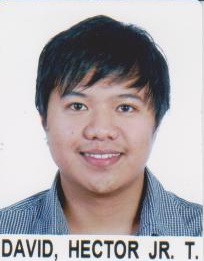 HECTOR.291554@2freemail.com  PERSONAL INFORMATION:AGE				: 25 years oldGENDER			: MaleDATE OF BIRTH		: May 29, 1991CIVIL STATUS			: SingleCITIZENSHIP			: FilipinoHEIGHT			: 5 feet 2 inchesWEIGHT			: 139 lbs.EDUCATIONAL BACKGROUND
Bachelor of Science in Nursing						Mountain Province State Polytechnic CollegeBontoc, Mountain Province 2011“Rank 1 CUM LAUDE”ACADEMIC AWARDS RECEIVED1. Academic Achiever of the Year				2007-20112. Best Clinician						20113. Best Operating Student Nurse				20114. Best in Ward Student Nurse				2011PROFESSIONAL LICENSELicensing Body	: Professional Regulation CommissionProfessional Status	: Registered NurseRegistration Date	: October 21, 2011Validity Date		: May 29, 2018PROFESSIONAL EXPERIENCEDuration of Employment: September 7, 2015-presentName of Hospital	: BONTOC GENERAL HOSPITALAddress	: Upper Caluttit, Bontoc, Mountain Province, PhilippinesBed Capacity		: 100 bedsUnit			: Medical- Intensive Care UnitPosition 		: ICU Nurse (Charge Nurse)/Staff NurseHospital and Unit Description:Bontoc General Hospital is a 100 bed capacity, tertiary level and government hospital located at Bontoc, Mountain Province, Philippines. This institution consists of different areas such as Pediatrics, Medical, Surgery, OB-Gyne, Out-patient department, Emergency room, Operating room, Delivery Room, Orthopedics, Physical Therapy Unit, Intensive Care Unit and Hemodialysis Unit. BoGh is also affiliated to Nursing Schools such as Mountain Province State Polytechnic College and other Universities located near the province such as Baguio City and Benguet. Job Description:Monitor vital signs, input and output, ECG changes, drainage, ABG results, hemodynamic status, post-operative dressings and work together with the team towards weaning the patient off from ventilator and collaborate for further care plans.Performs procedures such as administering medications, blood transfusion, and blood investigations, insertion of indwelling Foley catheter, nasogastric tube and IV cannula; Oversee medications and treatments as approved by a physician or in keeping with established policies and protocolsRender bedside care and assists patients in their needsAssist physicians with procedures such as bronchoscopy, endotracheal intubation, and elective cardioversion.Treat wounds by cleaning and disinfecting them by following preset directives and ensure that they are properly bandaged or /and stiltedBuild up and put discharge planning process into practice on admission of patientsEducate and advice patients and their families on health-related subject in association with other health care providersEnsuring that ventilators, monitors and other types of medical equipment function properlyEvaluate patients' vital signs and laboratory data to determine emergency intervention needs.Directing the admission, discharge and general flow of patients, and assigning nurses and support staff to patients.Creates schedules, maintaining adequate supplies and informing staff of changes to protocol.Works with other nurses and patients to create a plan of care that is individualized to a patient's needs.Cases Handled:Stroke, Cardiac Arrest, Burns, Coronary Artery DiseaseTrauma (Motor Vehicular Accidents, Gun shot and stab wounds, Fall)Medical Diseases (Dengue Fever, Typhoid fever, Cholera, Amoebiasis, Gastroenteritis, Malaria, Diabetes Mellitus, Helminthiasis, Tuberculosis, Hypertension, Chronic Obstructive Pulmonary Disease, Pneumonia)Surgeries : Head and neck (Craniotomy, Craniectomy,  Thyroidectomy), GI and extra intestinal( Exploratory Laparotomy, Cholecystectomy, Appendectomy) OB-Gyne ( Ceasarian Section, Dilatation and Curettage, Total Abdominal Hysterectomy Salphingo- Oophorectomy), Orthopedic ( Above Knee and below knee amputation, Open Reduction and Internal fixation, External fixation)Equipment Used:Mechanical Ventilator 			Cardiac Monitor(Drager), Electrocardiogram machine, ABG Machine Defibrillator, Infusion pump,Pulse Oximeter, Accu check GlucometerDuration of Employment: March 23, 2013- May 30,2015Name of Hospital	: TRIPOLI MEDICAL CENTERAddress		: Al Fornaj, Tripoli, LibyaBed Capacity		: 1,500 bedsUnit			: General Surgical- Intensive Care UnitPosition 		: Critical Care Nurse (Charge Nurse)Hospital and Unit Description:Tripoli Medical Center is a 1,500 bed capacity, tertiary referral multi-specialty center with complete diagnostic, medical and surgical facilities; affiliated with Al Fatah University Medical School (Tripoli University) and the largest hospital in Libya. GSICU (General -Surgical Intensive Care Unit) has 8-9 bed capacity catering adult and geriatric critically ill patients recuperating from complex surgeries such as motor vehicle accident, gunshot or other trauma, acute surgical illness, neurosurgery, post OB-Gyne cases in a high risk situation, experiencing shock, cardiac arrest or sepsis as well as head neck, thoracic, urologic, GI surgical patients and patients with communicable diseases with a patient census of 200-230 per month.Job Description: Works interdependently with doctors, co-nurses, physiotherapist and other health professionals with the following responsibilities:Receive/take hand-over of pre-operative and post-operative adult and geriatric critically ill patients, coming for follow ups and/or readmission providing routine admission care and check necessary documents needed for further proper assessment of the duty doctorAccompanies doctor’s rounds and carry out orders within hospital policies/protocolsWork together with members of an interdisciplinary healthiness team to plan, put into practice, organize and appraise patient care in discussion with patients and their families; and communicate to the team any progress evaluation done and the current health status of the patientReceive patients from operating theater following surgery, monitor vital signs, input and output, ECG changes, drainage, ABG results, hemodynamic status, post-operative dressings and work together with the team towards weaning the patient off from ventilator and collaborate for further care plans; Keep an eye on, evaluate, address, document and report symptoms and changes in patients’ conditionsPerforms procedures such as administering medications, blood transfusion, extraction of arterial blood gas and blood investigations, insertion of indwelling Foley catheter, nasogastric tube and IV cannula; Oversee medications and treatments as approved by a physician or in keeping with established policies and protocols Responsible for the care of intubated patient, aseptic suctioning and chest physiotherapy, proper care of central line, arterial line and daily wound dressingAssists doctors during emergency resuscitation, on ET intubation, central/arterial line insertion, management, in chest tube insertion/removal and other simple invasive procedures performed pre and post operativelyBuild up and put discharge planning process into practice on admission of patientsPrepares ventilator, monitors, and infusion machines needed in the workplaceResponsible for the proper care, setting and troubleshooting of any medical equipment such as ventilators, cardiac monitors, infusion machines, defibrillator, ECG machine, laryngoscope, ambu bag and mask, and do inventory and routinely checks them ensuring they are working properlyMaintain professional practice including but not limited to ongoing professional development assumption charge nurse duties when needed, promotion of a positive supportive work environment, and demonstration of professional accountabilityCases HandledTrauma (Motor Vehicular Accidents, Gun shot and stab wounds, Fall)Neurosurgery cases (Craniotomy, Craniectomy, Ventriculoperitoneal Shunt, Laminectomy, Ruptured Brain Aneurysm)Post OB-Gyne cases in a high risk situation( Uterine Atony, Profuse bleeding after surgery such as Total abdominal Hysterectomy, Ceasarian Section)Shock, Cardiac Arrest, Sepsis, Gastro intestinal bleedingAcute Surgical IllnessPost Operative Patients with: Neck Surgery (Thyroidectomy), Thoracic (Chest Tube Thoracotomy), Urologic (Transurethral Resection of the Prostate, Nephrectomy, Pyeloplasty), Gastro intestinal ( Gastrostomy, Colostomy, Percutaneous Endoscopic Gastrostomy), Orthopedic ( Above Knee and below knee amputation, Open Reduction and Internal fixation, External fixation),Communicable Diseases (  Severe Acute Respiratory Syndrome (SARS), Middle East respiratory syndrome (MERS))	Equipments Used:Mechanical Ventilators (Hamilton S1 Intellivent, Hamilton C2, Dräger Evita 1, Dräger Evita 2 Dura, Nellcor Puritan Bennett 840 Ventilator System, Hamilton T1 portable Mechanical Ventilator, Hamilton MRI portable Mechanical Ventilator, Dräger Oxylog 2000 plus portable Mechanical Ventilator, Dräger CF 800 Continuous Flow CPAP System)Cardiac Monitors (Nihon Kohden Life Scope Bedside Monitor MU-671RK, Nihon Kohden Life Scope Bedside Monitor OPV-1500K, Nihon Kohden Vismo Bedside Monitor PVM-2703, Nihon Kohden Life Scope portable Monitor BSM-1763, Nihon Kohden Oxypal portable pulse oximeter OLV-2700K)Defibrillators,/AED, Electrocardiogram (Nihon Kohden ActiBiphasic Cardiolife TEC-8321K, Nihon Kohden ActiBiphasic Cardiolife TEC-5521K, Philips Heart Start XL Smart Biphasic, Nihon Kohden Cardiofax G Electrocardiogram ECG-2550)Syringe Pumps (Braun Perfusor fM, Braun Perfusor Compact, Combimat 2000)Infusion Pumps (Braun Infusomat fmS, Doring Munchen IP85-2)Radiometer ABL Blood Gas AnalyzerDuration of Employment:   September 1, 2011- December 31, 2012 Name of Hospital	: BONTOC GENERAL HOSPITALAddress	: Upper Caluttit, Bontoc, Mountain Province, PhilippinesBed Capacity		: 100 bedsUnit	: ICU, Emergency room, Operating room, Medical and General                 Surgical   Ward, PediatricsPosition 		: Staff NurseHospital and Unit Description:Bontoc General Hospital is a 100 bed capacity, tertiary level and government hospital located at Bontoc, Mountain Province, Philippines. This institution consists of different areas such as Pediatrics, Medical, Surgery, OB-Gyne, Out-patient department, Emergency room, Operating room, Delivery Room, Intensive Care Unit and Hemodialysis Unit. BoGh is also affiliated to Nursing Schools such as Mountain Province State Polytechnic College and other Universities located near the province such as Baguio City and Benguet. Job Description:Performs procedures such as administering medications, blood transfusion, and blood investigations, insertion of indwelling Foley catheter, nasogastric tube and IV cannula; Oversee medications and treatments as approved by a physician or in keeping with established policies and protocolsRender bedside care and assists patients in their needsBuild up and put discharge planning process into practice on admission of patientsEducate and advice patients and their families on health-related subject in association with other health care providersPrepares patient for procedures, ensures pre-operative checklist is completeScrub in surgery when needed, assist with handling of equipment during and after the operationSterilize and arrange surgical equipment and make the operation room ready for proceduresAssist in post operational stitching, bandaging and transport of the patient to the recovery roomAssists doctors during emergency resuscitation, on ET intubationSuture minor wounds, do wound dressing Assist with checking in patients, doing triage work for doctors and generating initial insurance paperwork.Cases Handled:Stroke, Cardiac Arrest, Burns, Coronary Artery DiseaseTrauma (Motor Vehicular Accidents, Gun shot and stab wounds, Fall)Medical Diseases (Dengue Fever, Typhoid fever, Cholera, Amoebiasis, Gastroenteritis, Malaria, Diabetes Mellitus, Helminthiasis, Tuberculosis, Hypertension, Chronic Obstructive Pulmonary Disease, Pneumonia)Surgeries : Head and neck (Craniotomy, Craniectomy,  Thyroidectomy), GI and extra intestinal( Exploratory Laparotomy, Cholecystectomy, Appendectomy) OB-Gyne ( Ceasarian Section, Dilatation and Curettage, Total Abdominal Hysterectomy Salphingo- Oophorectomy), Orthopedic ( Above Knee and below knee amputation, Open Reduction and Internal fixation, External fixation)Equipment Used:Mechanical Ventilator Cardiac Monitor(Drager), ABG MachineElectrocardiogram machine, Defibrillator, Infusion pump,Pulse Oximeter, Accu check GlucometerTRAININGS ATTENDEDCertification	: Elevating Nursing Standards Through Evidenced Based ResearchDate Attended	: July 8, 2016Venue		: Benguet General Hospital, La Trinidad, Benguet, PhilippinesCertification	: Basic Life Support for Healthcare Providers Course, ECG and Pharmacology Course,   	              Advance Cardiovascular Life Support CourseDate Attended	: September 25-27, 2015Venue		: FDM Training Center for Allied Health Professionals, Baguio City, PhilippinesCertification	: Principles and Standards for ICU Set upDate Attended	: February 19, 2014Venue		: Tripoli Medical Center, Tripoli, LibyaCertification	: Patient-Controlled Analgesia: Use of Sedatives Making it Safer for Patients,                                                                       Guidelines  for the Use of Total Parenteral NutritionDate Attended	: February 9, 2014Venue		: Tripoli Medical Center, Tripoli, LibyaCertification	: Update on Training and Demonstration of Adult CPR ProceduresDate Attended	: January 12, 2014Venue		: Tripoli Medical Center, Tripoli, LibyaCertification	: Arterial Blood Gas Interpretation and its Clinical ImplicationDate Attended	: November 24, 2013Venue		: Tripoli Medical Center, Tripoli, LibyaCertification	: National Certificate II in Health Care ServicesDate Attended	: July 27, 2011Venue		: Technical Education and Skills Development Authority, Baguio City, Philippines